         I.I.S. “BENEDETTO VARCHI”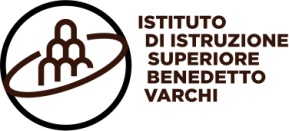 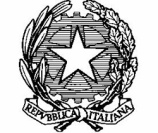 AL DIRIGENTE SCOLASTICO IIS “Varchi” DI MONTEVARCHIIl/La sottoscritto/a _______________________________ genitore dell’alunno/a ____________________ della classe _________ sez._________,AUTORIZZAil/la proprio/a figlio/a a partecipare all’uscita didattica che si svolgerà il giorno ______________________dalle ore_____ alle ore________ a __________ che prevede le seguenti attività: _______________ ed organizzata secondo le seguenti modalità:partenza da scuola accompagnati dal docente referente alle ore ___________ritrovo autonomo nel luogo previsto alle ore ____________rientro a casa autonomamente a conclusione delle attivitàrientro a scuola alle ore ___________mezzo di trasporto previsto ________________________________________costo € ________________Docente referente per la classe_____________________________________________________________  								FIRMA DEL GENITOREData _______________________                                 ________________________________                I.I.S. “BENEDETTO VARCHI” AL DIRIGENTE SCOLASTICO IIS “Varchi” DI MONTEVARCHIIl/La sottoscritto/a _______________________________ genitore dell’alunno/a ____________________ della classe _________ sez._________,AUTORIZZAil/la proprio/a figlio/a a partecipare all’uscita didattica che si svolgerà il giorno ______________________dalle ore_____ alle ore________ a __________ che prevede le seguenti attività: _______________ ed organizzata secondo le seguenti modalità:partenza da scuola accompagnati dal docente referente alle ore ___________ritrovo autonomo nel luogo previsto alle ore ____________rientro a casa autonomamente a conclusione delle attivitàrientro a scuola alle ore ___________mezzo di trasporto previsto ________________________________________costo € ________________Docente referente per la classe_____________________________________________________________  								FIRMA DEL GENITOREData _______________________                                 ________________________________